LISTE DES HOTELSHotel Familia 
11, rue des Ecoles 
75005 Paris 
Phone : 33 (0)1 43 54 55 27 
Fax : 33 (0)1 43 29 61 77 
E-mail :  familia.hotel@libertysurf.fr 
URL : www.hotel- paris-familia.com 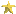 Hotel Minerve 
55, rue Monge 
75005 Paris 
Phone : 33 (0)1 43 26 87 90 
Fax : 33 (0)1 43 54 47 25 
E-mail :  minerve@hotellerie.net 
URL : www.hotel-paris -minerve.com Hotel Saint Jacques 
35, rue des Ecoles 
75005 Paris 
Phone : 33 (0)1 44 07 45 45 
Fax : 33 (0)1 43 25 65 50 
E-mail : hotelsaintjacques@wanadoo.fr 
URL : www.hotel-saintjacques.com Hotel Esmeralda 
4, rue St Julien le Pauvre 
75005 Paris 
Phone : 33 (0)1 43 54 19 20 
Fax : 33 (0)1 40 51 00 68 
Hotel Castex 
5, rue Castex 
75004 Paris 
Phone : 33 (0)1 42 72 31 52 
Fax : 33 (0)1 42 72 57 91 
URL : www.castex-paris-hotel.com/ Hotel Residence Monge 
55, rue Monge 
75005 Paris 
Phone : 33 (0)1 43 26 87 90 
Fax : 33 (0)1 43 54 47 25 
E-mail : infos@hotelmonge.com 
URL : www.hotelmonge.com Hotel Le Brun 
33, rue Le Brun 
75013 Paris 
Phone : 33 (0)1 47 07 97 02 
Fax : 33 (0)1 43 36 23 45 
Hotel des Voyageurs 
22, rue Boulard 
75014 Paris 
Phone : 33 (0)1 43 21 08 20 
Fax : 33 (0)1 43 21 08 21 
Hotel de Senlis 
7, rue Le Brun 
75013 Paris 
Phone : 33 (0)1 47 07 97 02 
Fax : 33 (0)1 43 36 23 45 
Hotel du Bresil 
10, rue Le Goff 
75005 Paris 
Phone : 33 (0)1 43 54 76 11 
Fax : 33 (0)1 46 33 45 78 
E-mail : hoteldubresil@wanadoo.fr 
URL : www.hoteldubresil.fr Hotel Residence Henri IV 
30, rue des Bernardins 
75005 Paris 
Phone : 33 (0)1 44 41 31 81 
Fax : 33 (0)1 46 33 93 22 
E-mail : reservation@residencehenri4.com 
URL : www.residencehenri4.com Hotel Sully Saint Germain 
31, rue des Ecoles 
75005 Paris 
Phone : 33 (0)1 43 26 56 02 
Fax : 33 (0)1 43 29 74 42 
E-mail : sully@sequanahotels.com 
URL : www.sequanahotels.com Hotel Claude Bernard Saint Germain 
43, rue des Ecoles 
75005 Paris 
Phone : 33 (0)1 43 26 32 52 
Fax : 33 (0)1 43 26 80 56 
E-mail : hotel@claudebernard.com 
URL : www.paris-hotel-booking.com Hotel Best Western Le Jardin de Cluny 
9, rue du Sommerard 
75005 Paris 
Phone : 33 (0)1 43 54 22 66 
Fax : 33 (0)1 40 51 03 36 
E-mail : hotel.decluny@wanadoo.fr 
URL : www.bw-paris-hotels.com/jardin Hotel California Saint Germain 
32, rue des Ecoles 
75005 Paris 
Phone : 33 (0)1 46 34 12 90 
Fax : 33 (0)1 46 34 75 52 
E-mail : california@sequanahotels.com 
URL : www.sequanahotels.com Hotel des Grands Hommes 
17, place du Pantheon 
75005 Paris 
Phone : 33 (0)1 46 34 19 60 
Fax : 33 (0)1 43 26 67 32 
E-mail : reservation@hoteldesgrandshommes.com 
URL : www.hoteldesgrandshommes.com Hotel du Pantheon 
19, place du Pantheon 
75005 Paris 
Phone : 33 (0)1 43 54 32 95 
Fax : 33 (0)1 43 26 64 65 
E-mail : reservation@hoteldupantheon.com 
URL : www.hoteldupantheon.com Hotel des Grandes Ecoles 
75, rue du Cardinal Lemoine 
75005 Paris 
Phone : 33 (0)1 43 26 79 23 
Fax : 33 (0)1 43 25 28 15 
E-mail : hotel.grandes.ecoles@wanadoo.fr 
URL : www.hotel-grandes-ecoles.com Hotel des Arenes 
51, rue Monge 
75005 Paris 
Phone : 33 (0)1 43 25 09 26 
Fax : 33 (0)1 43 25 79 56 
E-mail : hoteldesarenes@wanadoo.fr 
URL : www.France-hotel-guide.com/h75005arenes2.htm 